matemática - decomposição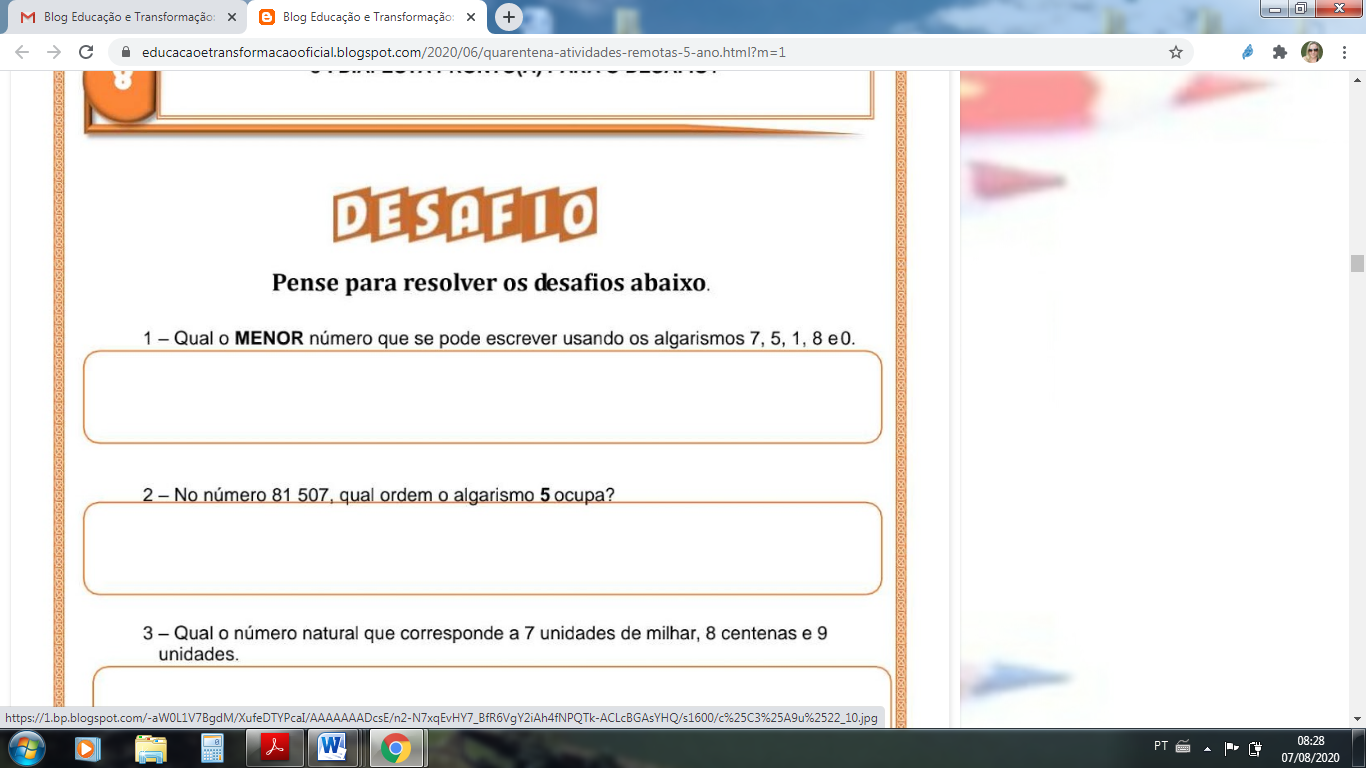 Qual é o MENOR número que se pode escrever usando os algarismos 7, 5, 1, 8, 2.Qual é o MAIOR número que se pode escrever usando os algarismos 7, 5, 1, 8, 2.No número 81.507, qual ordem o algarismo 5 ocupa?Marque um X na resposta correta:Uma fábrica produziu em um ano 13.727 carros. Esse número é composto de :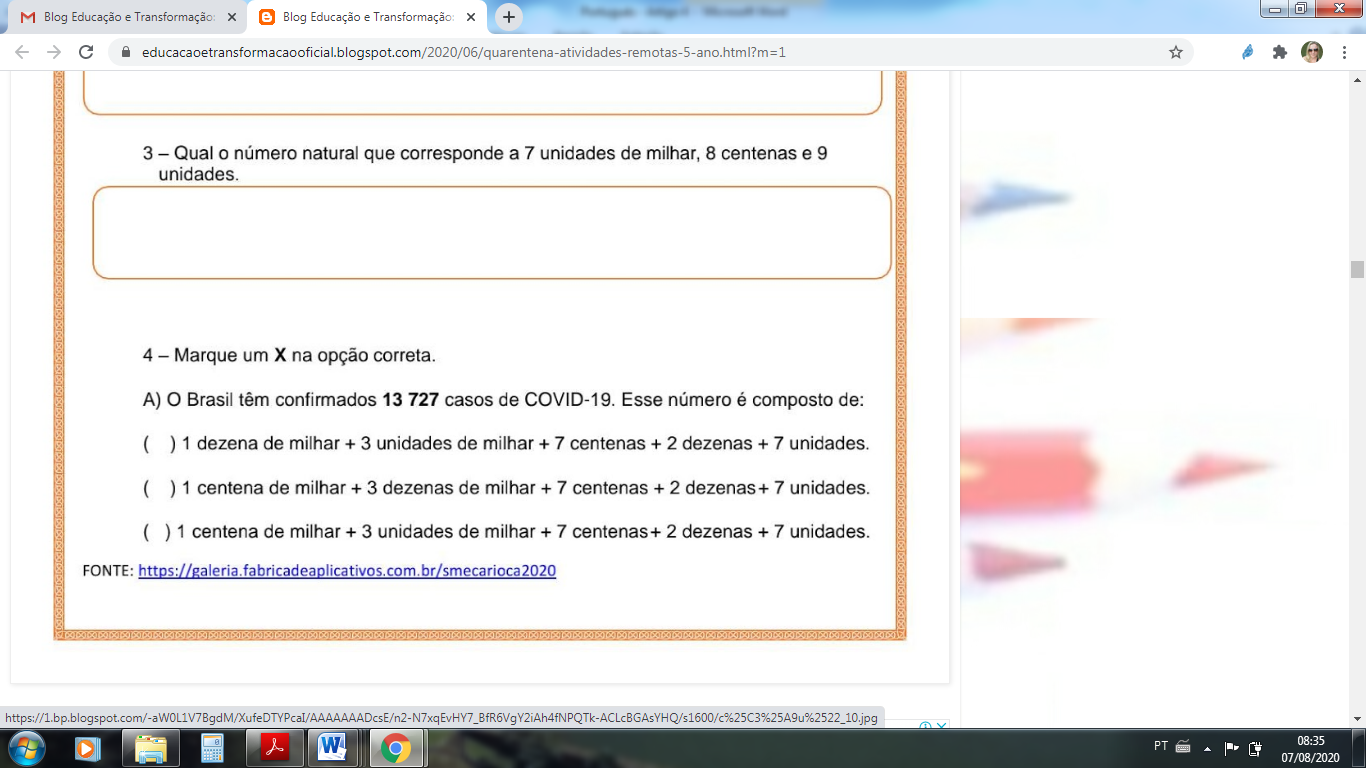 (     ) (     )(     )Para decompor um número em diferentes ordens, podemos usar o Quadro de Valor Posicional.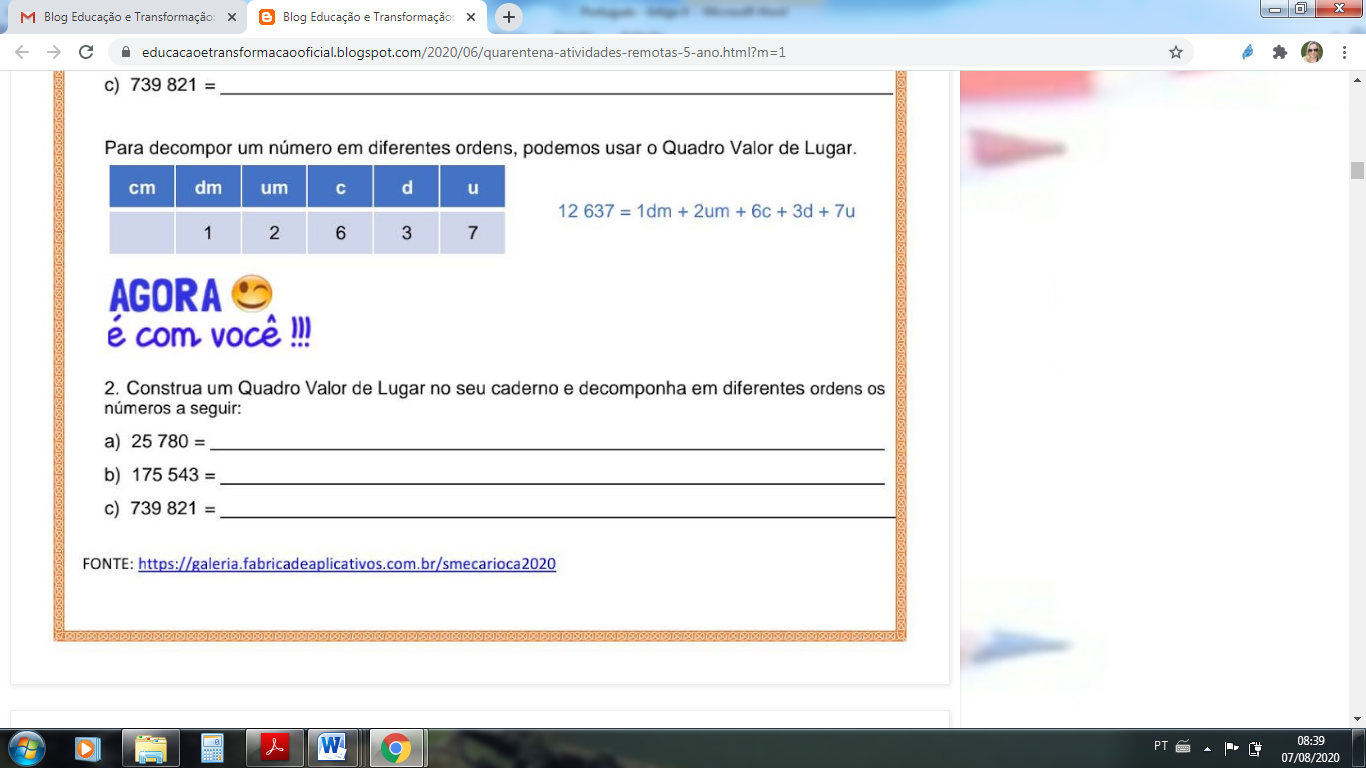 Construa um Quadro de Valor Posicional e decomponha em diferentes ordens os números a seguir. Esse quadro é igual ao do exercício anterior.